               	                                          						                              ZLÍNSKÝ KRAJSKÝ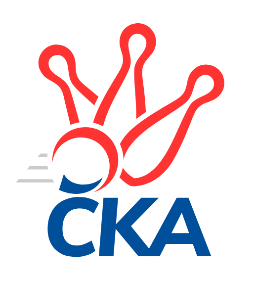  KUŽELKÁŘSKÝ SVAZ                                                                                               Zlín   13.2.2022ZPRAVODAJ ZLÍNSKÉHO KRAJSKÉHO PŘEBORU2021-202215. kolo TJ Gumárny Zubří	- TJ Bojkovice Krons B	7:1	2613:2362	9.0:3.0	11.2. TJ Sokol Machová B	- VKK Vsetín B	2:6	2476:2515	6.0:6.0	11.2. TJ Kelč	- KK Kroměříž B	8:0	2606:2353	11.0:1.0	11.2. KK Kroměříž A	- SC Bylnice	6:2	2523:2328	9.0:3.0	11.2. KK Camo Slavičín A	- TJ Valašské Meziříčí C	4:4	2638:2664	8.0:4.0	12.2. KC Zlín C	- KK Camo Slavičín B		dohrávka		12.3.Tabulka družstev:	1.	KK Kroměříž A	15	14	0	1	96.5 : 23.5 	127.5 : 52.5 	 2665	28	2.	TJ Valašské Meziříčí C	14	10	1	3	76.5 : 35.5 	102.0 : 66.0 	 2589	21	3.	TJ Gumárny Zubří	15	10	0	5	75.5 : 44.5 	99.5 : 80.5 	 2591	20	4.	KK Camo Slavičín A	15	9	2	4	71.5 : 48.5 	102.5 : 77.5 	 2585	20	5.	TJ Kelč	14	9	0	5	66.5 : 45.5 	97.5 : 70.5 	 2558	18	6.	KC Zlín C	14	8	0	6	55.5 : 56.5 	87.5 : 80.5 	 2530	16	7.	SC Bylnice	14	5	1	8	46.0 : 66.0 	69.0 : 99.0 	 2477	11	8.	KK Camo Slavičín B	14	4	1	9	45.0 : 67.0 	70.5 : 97.5 	 2444	9	9.	TJ Bojkovice Krons B	15	4	1	10	37.0 : 83.0 	61.5 : 118.5 	 2442	9	10.	VKK Vsetín B	15	4	0	11	42.5 : 77.5 	73.5 : 106.5 	 2470	8	11.	TJ Sokol Machová B	14	3	1	10	43.0 : 69.0 	80.0 : 88.0 	 2511	7	12.	KK Kroměříž B	15	3	1	11	40.5 : 79.5 	73.0 : 107.0 	 2494	7Program dalšího kola:16. kolo18.2.2022	pá	17:00	TJ Sokol Machová B - KK Camo Slavičín A	18.2.2022	pá	17:00	TJ Gumárny Zubří - VKK Vsetín B	18.2.2022	pá	17:00	TJ Valašské Meziříčí C - KK Kroměříž A	18.2.2022	pá	18:00	KC Zlín C - SC Bylnice	19.2.2022	so	9:00	KK Kroměříž B - TJ Bojkovice Krons B	19.2.2022	so	15:00	KK Camo Slavičín B - TJ Kelč		 TJ Gumárny Zubří	2613	7:1	2362	TJ Bojkovice Krons B	Ludmila Satinská	 	 209 	 237 		446 	 1:1 	 397 	 	214 	 183		Radomír Kozáček	Jiří Satinský	 	 213 	 223 		436 	 2:0 	 382 	 	189 	 193		Michal Machala	Tomáš Stodůlka	 	 223 	 226 		449 	 2:0 	 399 	 	210 	 189		Michal Ondrušek	Miroslav Macháček	 	 213 	 199 		412 	 2:0 	 400 	 	207 	 193		Dominik Slavíček	Radek Vetyška	 	 234 	 236 		470 	 2:0 	 357 	 	173 	 184		Vlastimil Struhař	Roman Janošek	 	 200 	 200 		400 	 0:2 	 427 	 	213 	 214		David Hankerozhodčí:  Vedoucí družstev	 TJ Sokol Machová B	2476	2:6	2515	VKK Vsetín B	Bohumil Fryštacký	 	 224 	 208 		432 	 1:1 	 454 	 	217 	 237		Martin Kovács	Roman Škrabal	 	 217 	 199 		416 	 0:2 	 430 	 	223 	 207		Petr Spurný	Jiří Fryštacký	 	 232 	 213 		445 	 2:0 	 399 	 	205 	 194		Tomáš Hnátek	Šárka Drahotuská	 	 210 	 185 		395 	 2:0 	 370 	 	187 	 183		Radim Metelka	Miroslav Ševeček	 	 206 	 186 		392 	 1:1 	 400 	 	200 	 200		Lenka Kotrlová	Jiří Michalík	 	 218 	 178 		396 	 0:2 	 462 	 	250 	 212		Miroslav Kubíkrozhodčí: Bohuslav Husek	 TJ Kelč	2606	8:0	2353	KK Kroměříž B	Antonín Plesník	 	 187 	 213 		400 	 2:0 	 371 	 	180 	 191		Petr Buksa	Miroslav Pavelka	 	 205 	 215 		420 	 2:0 	 402 	 	196 	 206		Zdeněk Drlík	Pavel Chvatík	 	 216 	 225 		441 	 2:0 	 363 	 	197 	 166		Viktor Vaculík	Zdeněk Chvatík	 	 223 	 219 		442 	 2:0 	 382 	 	202 	 180		Josef Vaculík	Petr Pavelka	 	 259 	 208 		467 	 1:1 	 418 	 	209 	 209		Kateřina Ondrouchová	Tomáš Vybíral	 	 210 	 226 		436 	 2:0 	 417 	 	205 	 212		Miroslav Macegarozhodčí: Pavelka Miroslav	 KK Kroměříž A	2523	6:2	2328	SC Bylnice	Radek Ingr	 	 206 	 192 		398 	 0:2 	 421 	 	211 	 210		Josef Bařinka	Daniel Mach	 	 201 	 202 		403 	 2:0 	 374 	 	182 	 192		Jaroslav Slováček	Petr Boček	 	 224 	 213 		437 	 2:0 	 358 	 	199 	 159		Lubomír Zábel	Jaroslav Pavlík	 	 201 	 193 		394 	 1:1 	 399 	 	210 	 189		Alois Beňo	Tomáš Kejík	 	 227 	 232 		459 	 2:0 	 377 	 	183 	 194		Ondřej Masař	Jiří Tesař	 	 200 	 232 		432 	 2:0 	 399 	 	191 	 208		Stanislav Horečnýrozhodčí: Pavel Vyskočil	 KK Camo Slavičín A	2638	4:4	2664	TJ Valašské Meziříčí C	Rudolf Fojtík	 	 214 	 244 		458 	 1:1 	 453 	 	224 	 229		Petr Cahlík	Karel Kabela	 	 234 	 239 		473 	 2:0 	 445 	 	224 	 221		Josef Konvičný	Robert Řihák	 	 226 	 218 		444 	 2:0 	 424 	 	219 	 205		Miloš Jandík	Čestmír Pekárek *1	 	 190 	 211 		401 	 0:2 	 495 	 	221 	 274		Petr Tomášek	Libor Pekárek	 	 212 	 193 		405 	 1:1 	 409 	 	197 	 212		Miloslav Plesník	Erik Jadavan	 	 223 	 234 		457 	 2:0 	 438 	 	221 	 217		Miroslav Volekrozhodčí:  Vedoucí družstevstřídání: *1 od 51. hodu Richard ŤulpaPořadí jednotlivců:	jméno hráče	družstvo	celkem	plné	dorážka	chyby	poměr kuž.	Maximum	1.	Tomáš Kejík 	KK Kroměříž A	494.43	319.0	175.4	1.1	7/7	(540)	2.	Tomáš Vybíral 	TJ Kelč	451.64	303.4	148.3	5.1	7/7	(485)	3.	Daniel Mach 	KK Kroměříž A	451.21	306.7	144.5	4.4	7/7	(530)	4.	Petr Tomášek 	TJ Valašské Meziříčí C	447.67	302.0	145.7	3.3	5/6	(495)	5.	Petr Mňačko 	KC Zlín C	446.65	302.1	144.5	3.7	8/8	(502)	6.	Ludmila Satinská 	TJ Gumárny Zubří	446.58	311.8	134.8	5.4	7/7	(465)	7.	Pavel Chvatík 	TJ Kelč	446.41	306.5	139.9	5.8	7/7	(487)	8.	Petr Cahlík 	TJ Valašské Meziříčí C	445.87	305.9	140.0	6.8	5/6	(485)	9.	Jiří Fryštacký 	TJ Sokol Machová B	445.04	294.0	151.1	5.8	6/6	(485)	10.	Petr Pavelka 	TJ Kelč	442.61	297.4	145.2	4.7	7/7	(528)	11.	Karel Kabela 	KK Camo Slavičín A	441.43	308.1	133.3	6.9	5/6	(473)	12.	Radek Olejník 	TJ Valašské Meziříčí C	441.40	303.8	137.6	5.0	5/6	(485)	13.	Richard Ťulpa 	KK Camo Slavičín A	440.38	307.2	133.2	8.3	6/6	(472)	14.	Miroslav Volek 	TJ Valašské Meziříčí C	440.24	298.5	141.7	7.9	6/6	(497)	15.	Radek Vetyška 	TJ Gumárny Zubří	439.77	299.4	140.4	5.5	5/7	(497)	16.	Jiří Tesař 	KK Kroměříž A	436.50	296.0	140.5	3.3	6/7	(460)	17.	Jiří Satinský 	TJ Gumárny Zubří	435.95	296.9	139.1	8.1	7/7	(490)	18.	Josef Bařinka 	SC Bylnice	435.02	300.9	134.1	5.1	8/8	(498)	19.	Miroslav Kubík 	VKK Vsetín B	434.07	304.9	129.1	7.9	7/7	(462)	20.	Radek Ingr 	KK Kroměříž A	433.83	297.8	136.1	7.3	7/7	(483)	21.	Petr Peléšek 	KK Camo Slavičín B	432.37	300.0	132.4	6.5	7/7	(514)	22.	Kateřina Ondrouchová 	KK Kroměříž B	431.61	296.1	135.5	5.3	7/8	(465)	23.	Rudolf Fojtík 	KK Camo Slavičín A	431.43	299.1	132.4	5.8	4/6	(474)	24.	Erik Jadavan 	KK Camo Slavičín A	431.35	295.7	135.7	7.2	6/6	(491)	25.	Radek Rak 	KK Camo Slavičín A	431.31	298.3	133.0	6.6	6/6	(467)	26.	Tomáš Stodůlka 	TJ Gumárny Zubří	430.02	293.4	136.7	5.7	6/7	(475)	27.	Miroslav Míšek 	KK Kroměříž B	429.95	301.6	128.3	7.7	6/8	(467)	28.	Josef Konvičný 	TJ Valašské Meziříčí C	429.19	297.1	132.1	7.9	4/6	(454)	29.	Alois Beňo 	SC Bylnice	427.73	296.5	131.2	6.0	8/8	(484)	30.	Pavel Struhař 	KC Zlín C	427.69	293.5	134.2	5.8	6/8	(468)	31.	Pavla Žádníková 	KC Zlín C	426.19	293.8	132.4	5.3	7/8	(479)	32.	Tomáš Kuchta 	KK Kroměříž A	425.77	295.6	130.2	9.1	6/7	(445)	33.	Jiří Michalík 	TJ Sokol Machová B	425.02	300.0	125.1	7.9	6/6	(461)	34.	Dušan Tománek 	KK Camo Slavičín B	424.00	286.4	137.6	6.2	5/7	(456)	35.	Jozef Kundrata 	TJ Bojkovice Krons B	423.97	294.9	129.1	7.7	6/8	(475)	36.	Roman Janošek 	TJ Gumárny Zubří	423.60	300.2	123.4	6.0	5/7	(445)	37.	Libor Pekárek 	KK Camo Slavičín A	423.13	291.9	131.2	7.3	5/6	(491)	38.	Miroslav Macega 	KK Kroměříž B	422.07	295.9	126.2	8.1	8/8	(468)	39.	Jaroslav Trochta 	KC Zlín C	421.67	292.0	129.7	7.7	8/8	(489)	40.	Petr Jandík 	TJ Valašské Meziříčí C	421.40	296.2	125.2	8.4	5/6	(464)	41.	Tomáš Matlach 	KC Zlín C	420.50	293.3	127.2	6.8	8/8	(461)	42.	Lukáš Michalík 	TJ Sokol Machová B	420.25	284.0	136.3	7.1	5/6	(447)	43.	David Hanke 	TJ Bojkovice Krons B	420.24	288.8	131.4	6.2	7/8	(473)	44.	Petr Boček 	KK Kroměříž A	418.86	290.3	128.6	9.1	7/7	(441)	45.	Miroslav Macháček 	TJ Gumárny Zubří	418.60	295.4	123.2	9.0	6/7	(464)	46.	Radim Metelka 	VKK Vsetín B	418.51	295.0	123.5	9.2	5/7	(465)	47.	Martin Kovács 	VKK Vsetín B	417.54	292.8	124.8	10.2	6/7	(464)	48.	Dominik Slavíček 	TJ Bojkovice Krons B	417.54	295.3	122.2	8.8	8/8	(456)	49.	Zdeněk Chvatík 	TJ Kelč	417.10	295.5	121.6	8.9	7/7	(456)	50.	Zdeněk Drlík 	KK Kroměříž B	416.55	289.0	127.6	9.7	7/8	(473)	51.	Robert Řihák 	KK Camo Slavičín A	416.18	290.8	125.4	6.5	4/6	(494)	52.	Bohumil Fryštacký 	TJ Sokol Machová B	416.17	294.1	122.1	10.1	6/6	(447)	53.	Michal Ondrušek 	TJ Bojkovice Krons B	412.86	294.3	118.6	8.2	7/8	(475)	54.	Milan Skopal 	KK Kroměříž B	412.81	290.6	122.2	9.5	6/8	(430)	55.	Miloslav Plesník 	TJ Valašské Meziříčí C	412.37	297.5	114.9	9.0	5/6	(500)	56.	Miloš Jandík 	TJ Valašské Meziříčí C	412.31	290.0	122.3	7.6	6/6	(461)	57.	Kamil Vrána 	KK Camo Slavičín B	410.33	285.4	124.9	8.5	6/7	(468)	58.	Michal Petráš 	KK Camo Slavičín B	410.29	293.3	117.0	8.2	7/7	(460)	59.	Martin Růžička 	KK Kroměříž B	408.48	283.5	125.0	8.2	7/8	(450)	60.	Petr Spurný 	VKK Vsetín B	408.32	286.5	121.8	10.8	5/7	(430)	61.	Jaroslav Slováček 	SC Bylnice	407.75	287.1	120.6	9.1	8/8	(437)	62.	Miroslav Pavelka 	TJ Kelč	407.07	287.2	119.8	7.7	7/7	(447)	63.	Lubomír Zábel 	SC Bylnice	406.88	289.5	117.3	8.0	8/8	(467)	64.	Roman Škrabal 	TJ Sokol Machová B	405.00	293.9	111.1	8.8	4/6	(440)	65.	Lenka Kotrlová 	VKK Vsetín B	402.78	288.2	114.6	9.2	6/7	(425)	66.	Stanislav Horečný 	SC Bylnice	402.08	277.8	124.3	7.9	8/8	(470)	67.	Šárka Drahotuská 	TJ Sokol Machová B	401.32	283.5	117.8	8.6	6/6	(455)	68.	Ivana Bartošová 	KK Camo Slavičín B	400.25	284.3	115.9	10.8	6/7	(451)	69.	Vlastimil Struhař 	TJ Bojkovice Krons B	399.00	279.0	120.0	10.7	7/8	(476)	70.	Michal Machala 	TJ Bojkovice Krons B	398.39	279.8	118.6	11.4	7/8	(475)	71.	Tomáš Hnátek 	VKK Vsetín B	397.70	276.1	121.7	13.3	5/7	(452)	72.	Antonín Plesník 	TJ Kelč	395.14	287.3	107.8	12.4	7/7	(430)	73.	Rostislav Studeník 	KK Camo Slavičín B	379.13	278.1	101.1	12.9	5/7	(436)		Čestmír Pekárek 	KK Camo Slavičín A	453.38	302.5	150.9	3.9	2/6	(472)		Samuel Kliment 	KC Zlín C	453.00	299.0	154.0	6.0	2/8	(474)		Jindřich Cahlík 	TJ Valašské Meziříčí C	450.75	311.0	139.8	7.8	1/6	(475)		Vlastimil Kancner 	VKK Vsetín B	447.50	299.0	148.5	3.0	2/7	(450)		Ota Adámek 	TJ Gumárny Zubří	440.63	310.4	130.3	11.9	2/7	(487)		Jaroslav Tobola 	TJ Valašské Meziříčí C	436.00	305.0	131.0	6.0	1/6	(436)		Jaroslav Pavlík 	KK Kroměříž A	435.48	300.0	135.5	5.6	3/7	(468)		Jaroslav Pavlát 	TJ Gumárny Zubří	432.20	295.4	136.8	6.2	1/7	(438)		Jiří Janšta 	KC Zlín C	430.00	296.0	134.0	6.0	1/8	(430)		Lukáš Trochta 	KC Zlín C	429.20	294.7	134.5	8.6	5/8	(455)		Martin Kuropata 	TJ Valašské Meziříčí C	429.00	289.0	140.0	6.0	1/6	(429)		Ladislav Strnad 	SC Bylnice	427.00	291.5	135.5	6.0	2/8	(445)		Petr Pavlíček 	TJ Gumárny Zubří	421.00	288.5	132.5	6.0	2/7	(434)		Petr Hanousek 	KK Camo Slavičín B	421.00	291.9	129.1	6.8	3/7	(464)		Václav Vlček 	TJ Sokol Machová B	417.00	301.5	115.5	11.0	2/6	(444)		Ondřej Novák 	SC Bylnice	415.67	291.0	124.7	9.7	3/8	(430)		Jan Lahuta 	TJ Bojkovice Krons B	414.00	300.0	114.0	13.0	1/8	(414)		Václav Zeman 	TJ Gumárny Zubří	413.17	285.8	127.3	8.2	3/7	(444)		Radek Husek 	TJ Sokol Machová B	413.00	280.0	133.0	11.0	1/6	(413)		Patrik Zepřálka 	TJ Gumárny Zubří	412.00	298.5	113.5	11.0	2/7	(427)		Margita Fryštacká 	TJ Sokol Machová B	410.83	294.3	116.6	11.2	3/6	(444)		Karel Navrátil 	VKK Vsetín B	407.00	276.9	130.1	7.3	3/7	(429)		Martina Nováková 	TJ Sokol Machová B	405.00	279.0	126.0	9.3	2/6	(420)		Jiří Plášek 	VKK Vsetín B	402.29	280.2	122.1	9.4	4/7	(439)		Ondřej Fojtík 	KK Camo Slavičín B	402.00	284.0	118.0	8.9	3/7	(484)		Petr Buksa 	KK Kroměříž B	401.69	285.0	116.7	10.8	4/8	(439)		Petr Trefil 	KK Camo Slavičín B	398.00	280.0	118.0	9.5	2/7	(410)		Radomír Kozáček 	TJ Bojkovice Krons B	395.70	288.1	107.6	13.9	5/8	(427)		František Fojtík 	TJ Valašské Meziříčí C	394.00	291.0	103.0	8.0	1/6	(394)		Marie Pavelková 	TJ Kelč	392.00	273.0	119.0	9.0	1/7	(392)		Miroslav Ševeček 	TJ Sokol Machová B	392.00	295.0	97.0	14.0	1/6	(392)		Jaroslav Sojka 	TJ Bojkovice Krons B	390.93	279.8	111.1	11.0	5/8	(426)		Ondřej Masař 	SC Bylnice	388.22	268.6	119.6	10.5	5/8	(440)		Petr Dlouhý 	KK Kroměříž B	388.00	283.5	104.5	13.0	2/8	(398)		Martin Orság 	VKK Vsetín B	385.25	286.5	98.8	16.5	4/7	(392)		Josef Vaculík 	KK Kroměříž B	382.00	270.0	112.0	10.0	1/8	(382)		Stanislav Pitrun 	TJ Kelč	379.00	267.0	112.0	9.0	1/7	(379)		Karel Skoumal 	KC Zlín C	378.75	273.5	105.3	15.3	4/8	(427)		Hana Polišenská 	KC Zlín C	378.00	282.5	95.5	14.0	2/8	(394)		Martin Jarábek 	TJ Kelč	376.00	262.0	114.0	11.0	1/7	(376)		Matěj Čunek 	KC Zlín C	366.00	268.0	98.0	13.0	1/8	(366)		Viktor Vaculík 	KK Kroměříž B	363.00	267.0	96.0	14.0	1/8	(363)		Evžen Štětkař 	KC Zlín C	343.00	246.0	97.0	13.0	1/8	(343)Sportovně technické informace:Starty náhradníků:registrační číslo	jméno a příjmení 	datum startu 	družstvo	číslo startu21397	Petr Tomášek	12.02.2022	TJ Valašské Meziříčí C	3x11029	Miroslav Ševeček	11.02.2022	TJ Sokol Machová B	1x15381	Josef Vaculík	11.02.2022	KK Kroměříž B	1x25644	Viktor Vaculík	11.02.2022	KK Kroměříž B	1x
Hráči dopsaní na soupisku:registrační číslo	jméno a příjmení 	datum startu 	družstvo	Zpracoval: Radim Abrahám      e-mail: stk.kks-zlin@seznam.cz    mobil: 725 505 640        http://www.kksz-kuzelky.czAktuální výsledky najdete na webových stránkách: http://www.kuzelky.com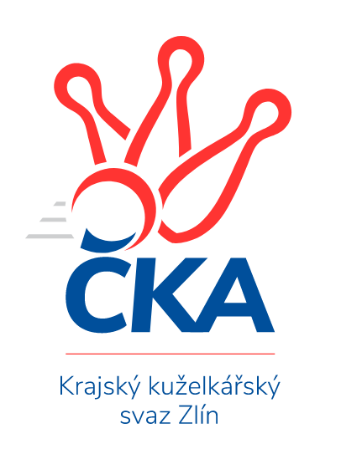 Nejlepší šestka kola - absolutněNejlepší šestka kola - absolutněNejlepší šestka kola - absolutněNejlepší šestka kola - absolutněNejlepší šestka kola - dle průměru kuželenNejlepší šestka kola - dle průměru kuželenNejlepší šestka kola - dle průměru kuželenNejlepší šestka kola - dle průměru kuželenNejlepší šestka kola - dle průměru kuželenPočetJménoNázev týmuVýkonPočetJménoNázev týmuPrůměr (%)Výkon1xPetr TomášekValMez C49514xTomáš KejíkKroměříž A115.514593xPavel StruhařZlín C4781xPetr TomášekValMez C113.14954xPavla ŽádníkováZlín C4772xPetr PavelkaKelč112.644673xJaroslav TrochtaZlín C4743xRadek VetyškaZubří111.924704xKarel KabelaSlavičín A4731xPetr BočekKroměříž A109.974372xRadek VetyškaZubří4701xPavel StruhařZlín C109.3478